Obecní úřad Tatiná Vás srdečně zve na slavnostní rozsvícení vánočního stromu, které se uskuteční v neděli 27. 11. 2022 od 17, 00 hod. v Tatiné na návsi.Vystoupí MŠ Žilov i místní děti.Pro zahřátí bude připraven čaj i svařák, pro chuť cukroví, všechny děti dostanou malou pozornost.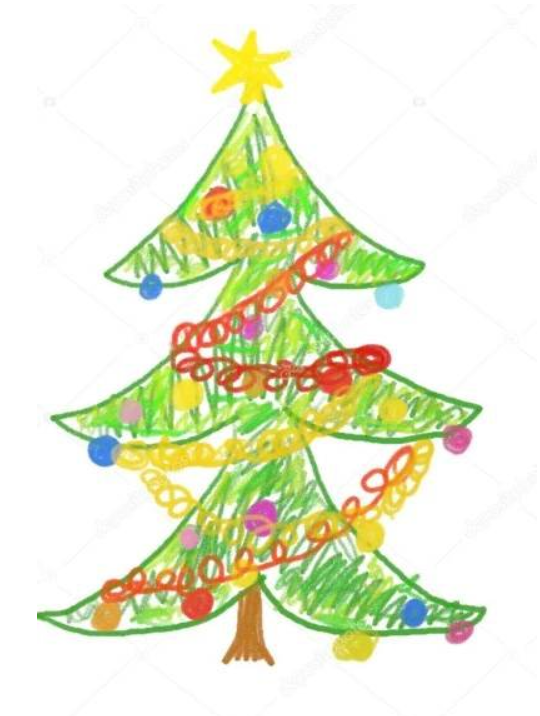 